INSTRUCTORADO DE NATACIÓNRELATOR: PROFESOR VICTOR PÉREZSINTESIS CURSO:LA NATACIÓN ES UNA DISCIPLINA QUE POSEE MÚLTIPLES FINALIDADES: ADAPTACIÓN AL MEDIO LÍQUIDO, APRENDIZAJE, PREVENCIÓN Y PROMOCIÓN DE LA SALUD, RENDIMIENTO DEPORTIVO Y MUCHOS OTROS FINES MÁS.EN ESTE CURSO, SE PRETENDE QUE QUIENES ASISTAN CONOZCAN LAS CARACTERÍSTICAS DE MEDIO ACUÁTICO,  LOS DIFERENTES ESTILOS DE NADO, EL ENTRENAMIENTO ESPECÍFICO, LA COMPETICIÓN DEPORTIVA Y LA PRÁCTICA RECREATIVA. POR OTRO LADO, SE ABORDAN LAS DIFERENTES ESTRATEGIAS DE ENSEÑANZA DE LANATACIÓN, ATENDIENDO LAS DIFERENTES ETAPAS DEL APRENDIZAJE DE ESTA DISCIPLINA.CANTIDAD DE MÓDULOS: 9. (UNO POR MES)CARÁCTER DEL CURSO: TEÓRICO PRÁCTICODÍAS DE CURSADO: SÁBADOS.HORARIO: DE 9 A 17HS.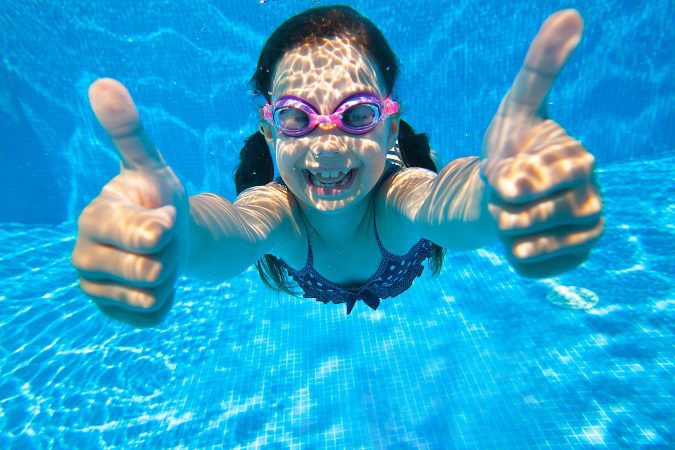 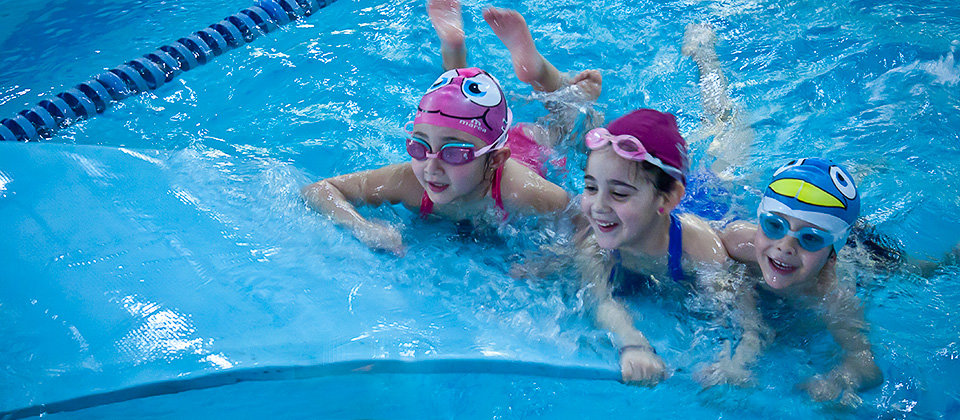 